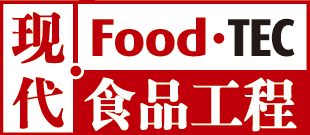 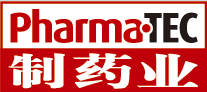 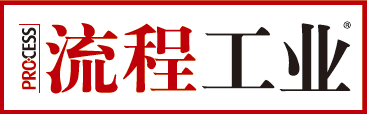 2019读者订阅卡□我需要普通发票，发票抬头：________________________ 纳税人识别号：______________________金额：________元□我需要专用发票，发票抬头：_____________________________ 纳税人识别号：__________________________________地址：_____________________________________________ 电话：________________________________ 金额：________元开户行: _____________________________________________ 账号：________________________________________________银行汇款：开户行：中国工商银行北京百万庄支行户名：机械工业信息研究院帐户：0200001409014473834汇款后请将汇款凭证及此订阅卡一同回复至email:circulation@vogel.com.cn，以便开具发票。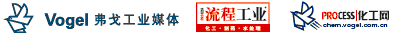 读者资料（为保证杂志准确投递，请详实填写以下资料）读者资料（为保证杂志准确投递，请详实填写以下资料）读者资料（为保证杂志准确投递，请详实填写以下资料）读者资料（为保证杂志准确投递，请详实填写以下资料）读者资料（为保证杂志准确投递，请详实填写以下资料）读者资料（为保证杂志准确投递，请详实填写以下资料）E-mail: circulation@vogel.com.cn  订阅服务QQ：2533435563订阅服务热线：010-63326083E-mail: circulation@vogel.com.cn  订阅服务QQ：2533435563订阅服务热线：010-63326083E-mail: circulation@vogel.com.cn  订阅服务QQ：2533435563订阅服务热线：010-63326083联系人姓名：联系人姓名：部门：职位：单位：QQ：地址：邮编：Email：电话：传真：企业主要业务/产品：企业主要业务/产品：企业主要业务/产品：